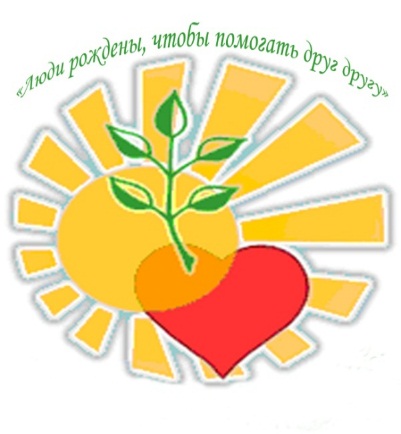 Социальный проект«Добрый диалог поколений»Муниципальное образовательное казенное учреждение «Специальная (коррекционная) общеобразовательная школа-интернат №34»городскогоокруга «город Якутск»Директор Гурьева Виктория НиколаевнаАвтономная некоммерческая организация по социальной защите людей пожилого возраста«ХАРЫСХАЛ» (ЗАЩИТА)Исполнительный директор Винокуров Константин Александровичг. Якутск 2016 г.Добро как цветок, от солнышка улыбок оно расцветает, разрастается, а если забываешь поливать своим сочувствием к тем, кто слабее и беспомощнее тебя, оно скукоживается и засыхает. Добро можно передавать из рук в руки, от человека к человеку, и тогда оно обязательно вернется к тебе вновь…СОЦИАЛЬНЫЙ ПРОЕКТ «ДОБРЫЙ ДИАЛОГ ПОКОЛЕНИЙ»     Муниципальное образовательное казенное учреждение «Специальная (коррекционная) общеобразовательная школа-интернат №34» городского округа «город Якутск» и АНО по социальной защите людей пожилого возраста «Харысхал» (Защита)   разработали социальный проект под названием «Добрый диалог поколений». Данный проект предусматривает взаимодействие между поколениями учащихся с ограниченными возможностями здоровья и пожилыми людьми и инвалидами. Проект разработан в целях усиления патриотического, духовно-нравственного воспитания, формирования гражданской позиции у подростков, уважение к людям старшего поколения и сохранения преемственности поколений. Миссия проекта   – актуализация лучших моральных качеств участников проекта – доброты, сочувствия, деятельной помощи и поддержки тех, кто сегодня отторгнут своими родными и близкими, оказался в трудной жизненной ситуации и, возможно, потерял веру в общество.Составитель проекта:Михайлова Надежда Ивановна - заместитель директора по ВР Исполнители проекта:Корнилова А.А.- социальный педагогГорохова Ю.Д.- организатор школыТомская Н.В.- старшая вожатаяУчастники проекта  - волонтеры из числа обучающихся школы-интерната(5- 9класс)-  педагоги- воспитатели -  родители1 . Пояснительная записка     В наши дни тема милосердия понемногу начинает теряться среди других тем, кажущихся более актуальными. Существующий ритм жизни, заставляющий забыть обо всем на свете, кроме своих проблем, отсутствие человеческого общения, которое заменили бездушные компьютеры и Интернет, приводит к тому, что родители заняты своими проблемами, а дети предоставлены сами себе. В результате среди подростков усилился нигилизм, демонстративное и вызывающее по отношению к взрослым поведение, стали проявляться жестокость и агрессивность по отношению к окружающим. Поэтому одна из задач школы – научить детей быть милосердными, уметь сострадать и ценить такие человеческие качества, как доброта, дружба, человечность. Необходимо научить их простому человеческому общению, общению друг с другом. Особенно для детей с ОВЗ и пожилых людей важно восполнить дефицит общения, удовлетворить эмоциональные и духовные потребности, сформировать чувство заботы друг о друге.      МОКУ С(К)ОШ-И №34 поставила перед собой задачу – оказать содействие развитию и укреплению связи поколений путем создания системы взаимодействия воспитанников, обучающихся школы-интерната и пожилых людей, проживающих в Центре для пожилых «Харысхал» - (Защита).Актуальность социального проекта «Добрый диалог поколений» очевидна: обучающиеся проявляют чувства милосердия, гуманности, толерантности по отношению к близким, пожилым людям, у них формируется чувство ответственности за окружающий мир, также привлекается внимание детей с ОВЗ к таким позитивным проявлениям личности как доброта, помощь, забота, труд.Актуальность для партнёров:Директор дома милосердия: «Мы всегда рады скорее не помощи, нам оказываемой, а тому, что люди, а особенно дети понимают чужое горе, сострадают и стремятся поучаствовать в жизни нуждающегося».Социальные работники: «Радостно видеть таких особенных детей, которым и самим ещё нужна помощь, желающих сделать доброе дело. Пусть не пропадёт в них это стремление быть хорошим человеком всю жизнь».Актуальность для общества:Совместная деятельность детей и родителей – хорошая организационная и ценностная основа для социального закаливания и повышения уровня духовности семьи.Основная цель социального проекта наладить долгосрочное сотрудничество между МОКУ С(К)ОШ-И №34 и АНО «Харысхал» для людей пожилого возраста, вовлечь детей с ограниченными возможностями здоровья и лиц пожилого возраста в совместный творческий процесс, сближение поколений, стирание граней непонимания между поколений.  Новизна проекта связана с использованием понятий «поколение» и «диалог». Их значение сводится к следующему: для детей с ОВЗ– обмен, осведомленность о жизненном пути, проблемах и трудностях пожилых, оказание им помощи, реализации совместных мероприятий; для старшего поколения – взаимодействие внутри коллектива и с подрастающим поколением, спасение от одиночества, передача молодежи исторической правды, социального опыта, осознание своей активной роли в обществе; для общества - устанавливаются отношения между поколениями, снижается социальная напряженность, формируется толерантность, партнерские отношения для достижения взаимопонимания и согласия.Проект «Добрый диалог поколений» включает в себя три направления деятельности:«Дорогою добра» (организация досуга).«Умелые ручки» (творческая мастерская).«Трудовой десант» (добровольное волонтерское движение).Целевые группы, на которые направлен проект:учащиеся с 5 по 9 класс С(К)ОШ-И №34;пожилые люди и инвалиды, попавшиеся в ТЖС.Цели проекта:Создание условий для диалога между представителями разных поколений, а именно пенсионеров и инвалидов, пожилые люди и учащимися школы-интерната 5-9 класса.Оказать конкретную помощь пожилым людям дома милосердия.Включить школьников в активную благотворительную деятельность, направленную на психологическую поддержку пожилых людей;Укрепить духовную связь между людьми разных поколений.Задачи проекта:изучить историю страны через судьбы участников проекта; организовать детей на дела, направленные на заботу и помощь о старшем поколении; помочь пожилым людям и инвалидам повысить социальную активность;укрепить значимость и важность старшего поколения в сегодняшнем дне;организовать общение и взаимодействие детей с пожилыми людьми и инвалидами через реализацию данных проектов;усилить патриотическое воспитание детей и сформировать уверенную гражданскую позицию.Реализация проекта рассчитана на 3 года 2016-2017, 2017- 2018, 2018-2019  учебные годы.2 . Описание проектаДля реализации достижения поставленной цели, а именно: Создание условий для диалога между представителями разных поколений: пожилыми пенсионерамии учащимися с ОВЗ.Формирование у подрастающего поколения гражданской ответственности, уважение к старшим и сохранение исторической преемственности поколений. Выделено три направления: образовательное, воспитательное и эстетическое.      Проект предполагает работу с пожилыми людьми и инвалидами дома – интерната и учащимися школы-интерната в форме совместных творческих, познавательных, трудовых и досуговых мероприятий.                                                           3. Ожидаемый результат     Особая значимость проекта «Добрый диалог поколений», в том, что результат его двухсторонний и старшее поколение и дети становятся социально значимыми единицами в обществе. У пожилых людей появляется уверенность в будущем своих внуков, а у детей  истинные идеалы. Будет осуществлена моральная и материальная поддержка пожилым людям из  Центра «Харысхал»    Участие в социально-значимой проектной деятельности поспособствует формированию социально-коммуникативных, творческих и организаторских навыков, положительных ценностных ориентаций всех участников проекта.        Реализация социального проекта:Направление  «Дорогою Добра»    Когда человек стареет, уходит на пенсию, происходит изменение его жизненного статуса, определенной роли в обществе и семье. Эта неопределенность часто негативно влияет на психологическое состояние пожилых людей. Они чувствуют невостребованность своего жизненного опыта, знаниям и таланту. Им крайне необходимо общение, ощущение своей полезности и причастности к каким - либо делам.    Наша взаимосвязь основана на преемственности и связи поколений. Не секрет, что в наши дни разрыв в понимании между поколениями увеличивается. В данное время важно наладить постоянное общение молодежи с пожилыми людьми на основе традиционных форм и неформальных методов работы. Форумом для встреч поколений станет созданный с этой целью направление проекта «Дорогою Добра». В его работе должны воплотиться традиционные ценности: милосердие, благотворительность, толерантность и почтительное отношение к старшим. Сегодня очень важно развивать эти ценности в подрастающем поколении. Актуальность направления проекта состоит в том, что через досуговые мероприятия необходимо наладить связь между поколениями, сблизить ценностные ориентации детей с ОВЗ и старшего поколения, воспитать  у учащихся духовные качества: милосердие, сострадание, сочувствие, уважение, а также оказать взаимопомощь и поддержку путём развития взаимных интересов и совместных дел.Цель направления:1. Предоставление возможности активного участия пожилых людей и инвалидов совместно с учащимися  в досуговых мероприятиях.Задачи направления:Создать обстановку семейного праздника, досуга, в котором принимают участие оба поколения.Сформировать интерес к традиционной культуре своего народа и родного края.Развивать духовно-эмоциональную связь между поколениями.Воспитывать уважение к людям старшего возраста.А) Описание направления деятельности «Дорогою Добра»     Направление «Дорогою Добра» предусмотрено устраивать  тематические и праздничные мероприятия, совместные чаепития, проведение встреч, совместные беседы, вечера  воспоминаний, организация совместных прогулок, которые дети и пожилые люди совершают вместе. Во время проведения тематических мероприятий пожилые люди знакомят детей с народными традициями, истоками русской, якутской культуры. Люди старшего поколения прививают детям интерес к национальным обрядам. На прогулках проводятся наблюдения за живой природой на местности Чочур Муран, территории интерната. На территории нашего интерната, работая, отдыхая на приусадебном хозяйстве, пожилые люди двигаются, улучшают свою физическую форму, получают положительные эмоции. Поднимается их настроение, улучшается самочувствие.       Во время общения дети приобщаются к историческому прошлому своего народа через рассказы о войне, о легендарных героях прошлых лет, узнают о своих замечательных земляках, знакомятся с достопримечательностями родного города.                                                            Б) Ожидаемые результаты   Мероприятия направления «Дорогою Добра» оказывают положительное воздействие на воспитание подрастающего поколения, уважительное отношение к пожилым людям, доставляя им радость в общении с детьми. Проект позволит пожилым людям и инвалидам почувствовать себя нужными и интересными современному обществу, способными осуществить свои самые смелые мечты в плане развития своих творческих способностей.                        В) Тематический планНаправление проекта «Традиция»    Каждый человек от природы наделен определенными талантами и способностями. Тяга к реализации созидательного и творческого потенциала неизменно влечет людей к саморазвитию и общению с единомышленниками.Цель направления:     Создать условия для социальной адаптации одиноких пожилых людей, включить их в совместную с детьми и подростками активную социально значимую и  творческую деятельность, скрасить их одиночество.Приобщение школьников к духовно-нравственным ценностям на основе изучения национальных традиций, используя личный жизненный опыт пожилых людей и детей, средства изобразительного искусства, технологической культуры.Задачи направления:- познакомить обучающихся с обычаями и традициями русского, якутского народа;- воспитывать эмоциональное доброжелательное отношение к окружающему миру, себе, сверстникам и взрослым; - формировать эстетический вкус;-развивать воображение и фантазию.А) Описание деятельности направления:По направлению  «Традиция» предусмотрено проведение мастер-классов как учителями по труду, технологии, ИЗО  и учениками, так и пожилыми людьми.                           Б) Ожидаемые результаты:Раскрытие творческого потенциала участников мастер-классов (детей, пожилых людей).Украшение интерьера комнат пожилых людей  дома Центра.Тематический план по направлению «Традиция»Направление «Трудовой десант»   Каждый человек имеет право на труд. Труд это то, что способствует развитию гармоничной личности, познавательной деятельности, укреплению здоровья. Цель направления: Организация общественно-полезного труда через проведение выездных трудовых десантов на территории приусадебного хозяйства школы-интерната.Задачи направления:Формирование навыков работы в коллективе, приобщение подростков и стариков к общественно-полезному труду.Организация активного познавательного досуга;Пропаганда здорового образа жизни;Воспитывать эмоциональное доброжелательное отношение к окружающему миру, себе, сверстникам и взрослым;формировать эстетический вкус;Развивать воображение и фантазию.А) Описание направления:Двигателем программы являются группы, сформированные из учащихся школы-интерната, проживающих и работников Центра пожилых. Деятельность десанта из планирования мероприятия и его воплощения в жизнь. Десант проводится по согласованию сторон.  Б) Ожидаемые результаты:Раскрытие творческого потенциала участниковБлагоустройство территорийПриобщение к труду                         Тематический план по направлению «Трудовой десант»№Наименования мероприятия и реализацияСрокОтветственный1Праздничная программа посвященная Дню   пожилых людей, 1октября- Всемирный день пожилых.октябрьОрганизатор,старшая вожатая2Зимняя прогулка на местности Чочур Муран, территория интернатаноябрьОрганизатор,старшая вожатая3Рождественские встречиДекабрь,январьОрганизатор,старшая вожатая4«А ну-ка, дедушки» - конкурсы для дедушекФевральОрганизатор,старшая вожатая5«А ну-ка, бабушки» - развлекательное мероприятие, посвященное к 8 марту.МартОрганизатор,старшая вожатая6«Масленица –блиноедка», посвященная проводам  зимыМартВоспитатели,классные руководители7Веселая эстафета «Мы едины, непобедимы», посвящённая   Всемирному дню здоровьяапрель Учителя физкультуры8Совместная выставка рисунков учащихся школы-интерната и пожилых людей из Центра «Как  бились наши деды и отцы».майОрганизатор,старшая вожатая, классные руководители№Наименования мероприятия и реализацияСрокОтветственный1Совместная экскурсия «По достопримечательностям родного города»Праздник День города.сентябрьОрганизатор,старшая вожатая2Шашечный турнир «Ход конем»октябрьВоспитатели, классные руководители3Мастер – класс «Очумелые ручки» от пожилых людей ЦентраноябрьОрганизатор,старшая вожатая4Поздравительные открытки и игрушки « Новый год у ворот»декабрьВоспитатели, классные руководители5Совместное создание панно « Палитра Дружбы и Добра»февральУчителя технологии и ИЗО6Обычаи  и традиции народов Якутии«Весенние мотивы»мартОрганизатор,старшая вожатая7« Краски лета»Май, июньУчителя технологии и ИЗО№Наименования мероприятия и реализацияСрокОтветственный1Проведение мероприятий по уборке  комнат пожилыхмайОрганизатор,старшая вожатая2Организация по посадке и уборке сельскохозяйственных культур на пришкольном участке.Июнь- августЗам. директора по АХЧ